КОНКУРС РИСУНКОВ С ДЕТЬМИ НА ТЕМУ «БЫТЬ ЧЕСТНЫМ И ЛЮБИТЬ РОДИНУ»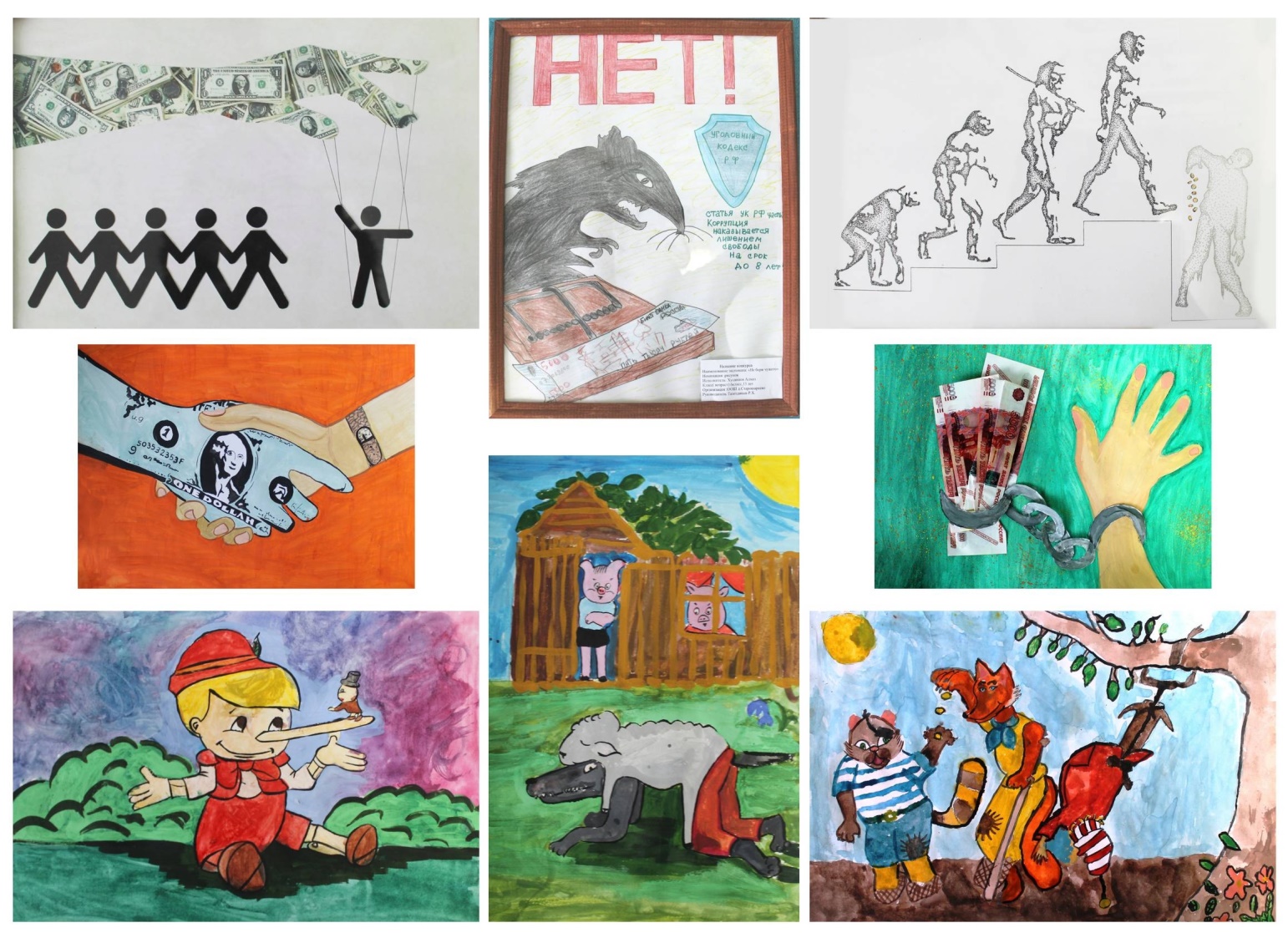 